Publicado en Gijón el 15/12/2017 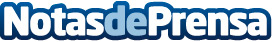 El hospital veterinario Nacho Menes, informa sobre la preparación del hogar ante la llegada de un cachorroAnte la llegada inminente de las fiestas navideñas, el Hospital Veterinario Nacho Menes quiere concienciar de la importancia de actuar con responsabilidad cuando se regala un cachorro. Los primeros cuidados al llegar al hogar junto al compromiso previo de cubrir todas sus necesidades, son fundamentales para el desarrollo feliz de la mascotaDatos de contacto:Hospital Veterinario Nacho MenesNota de prensa publicada en: https://www.notasdeprensa.es/el-hospital-veterinario-nacho-menes-informa Categorias: Sociedad Veterinaria http://www.notasdeprensa.es